OFFICER/CHAIRMAN REPORT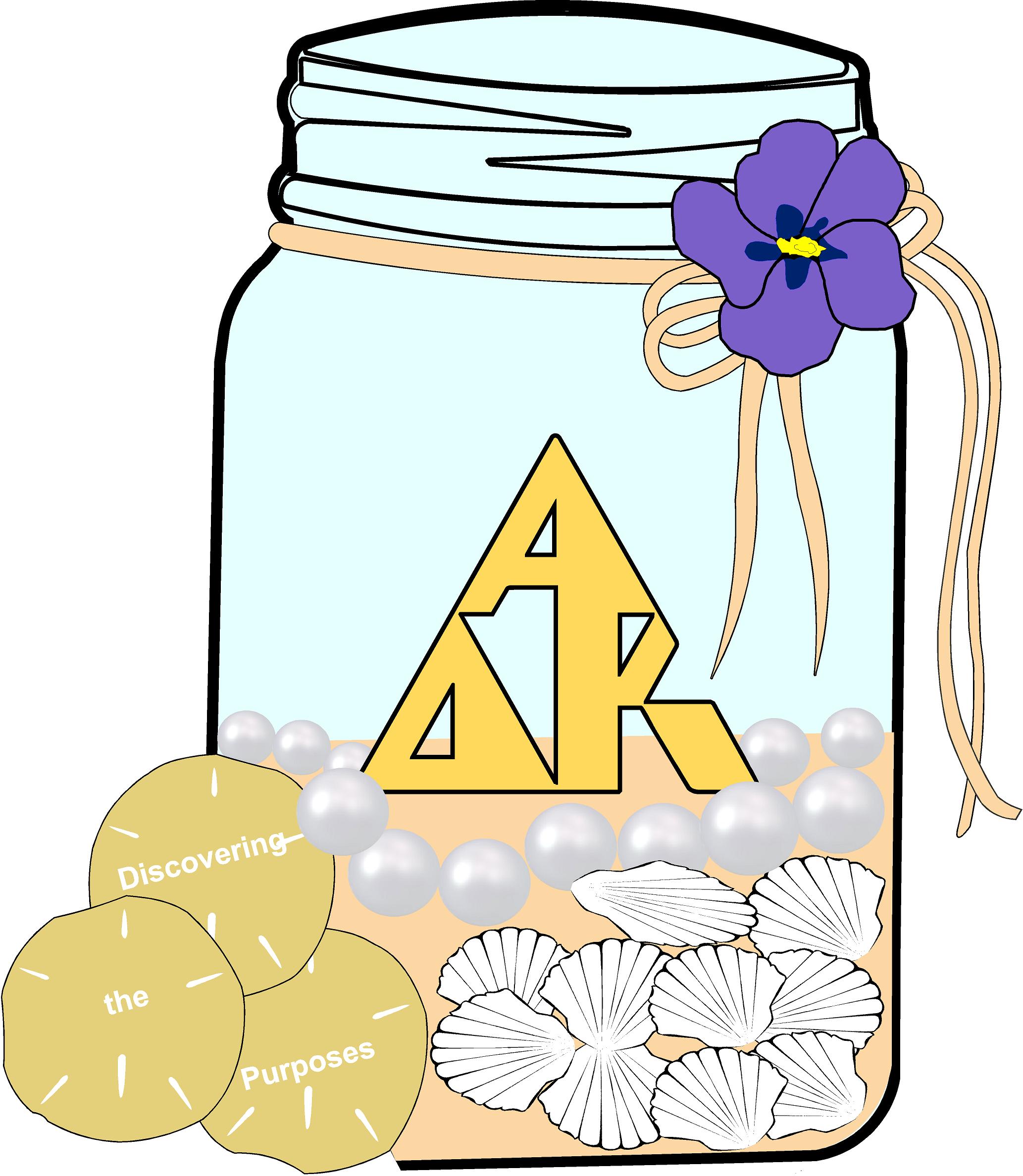 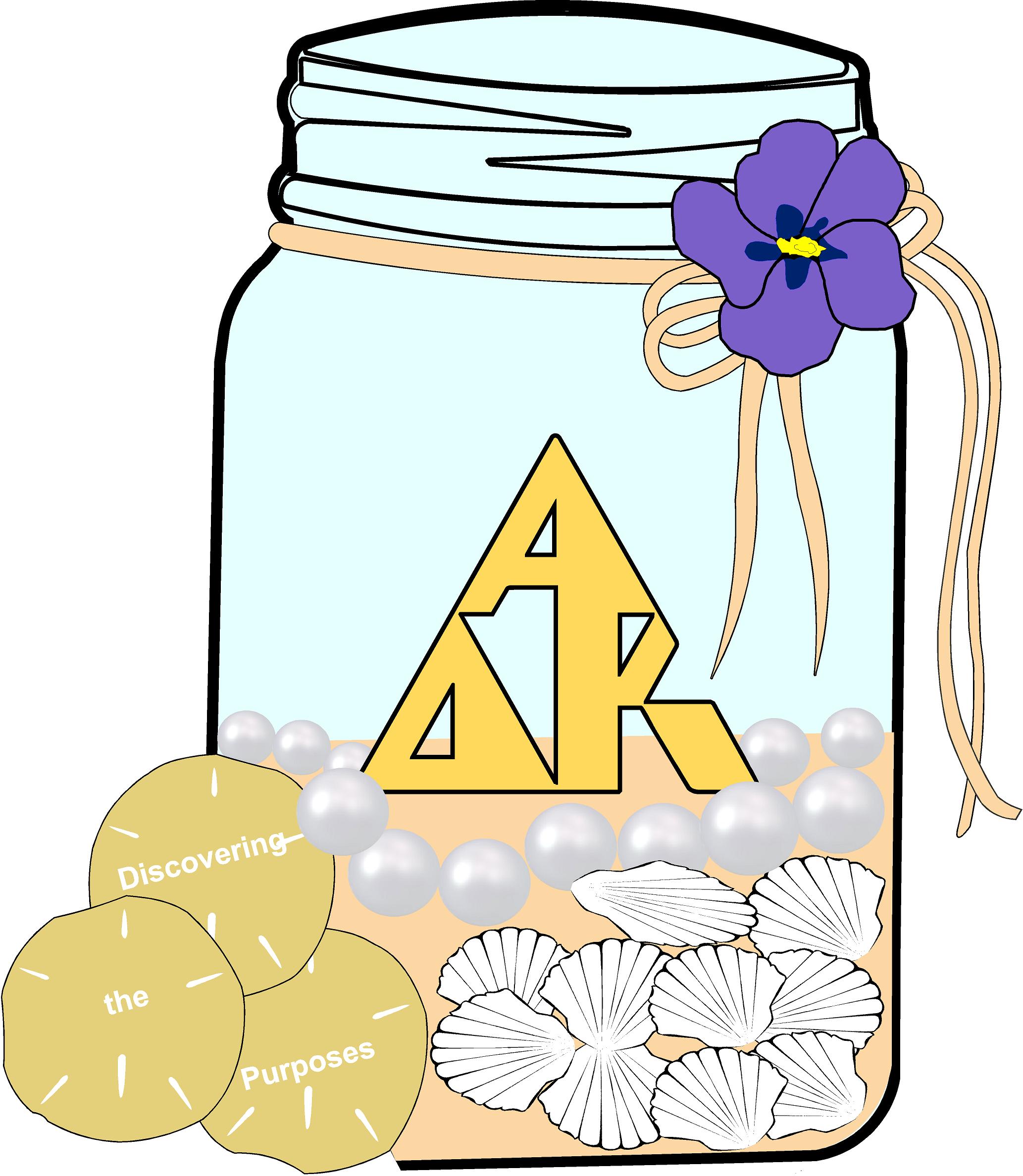 Robin DudleyExcellence in Education2018 - 2020June 30, 2020Officer Responsibilities:Submitted monthly articles on Excellence in Education for the State Newsletter to the State President from September and October 2019.Sent a 3rd email to all District Chairman with Excellence in Education information and deadlines to forward to their each of their District Chapter Presidents.Sent in a 4th Excellence in Education report to State President.Collected several applications via email and mail on October 30, 2019.  The International Office implemented an online application process for the first time the day before the deadline of October 31, 2019.  Each nominee had to resubmit their application online through the International Office. The timing of the new online application process was very challenging for the Chairman and the candidates due to the last minute timing of the new procedure.  The International Office requested that the Chairman verify the list of candidates submitted for their State.  Emailed the  5 members of the Excellence in Education Committee selected by the State President sharing the deadlines of the nominee and applicant applications.  One of the committee members had to remove herself as a judge due to her computer crashing.  A call was made by the Chairman to the International Office to make this situation known.  Our committee of judges changed to 4 members, rather than 5.Due to the timing of the applications for the EIE award,  the International Chapter extended the deadline to January 31, 2020.  Each nominee was notified of the extension to the deadline.  The online application and judging process was awarded to Kaleidoscope.  Emails were received on how to navigate the journey with each of the committee members online.  Contacted each of the committee members to outline the timing of the online judging with Kaleidoscope in February 2020.  Judging was completed by 4 of our 5 committee members.  One member was unable to fulfill her judging as her computer crashed.  Judging was completed and a scoring tally was presented to the Georgia EIE Chairman.  A tie was determined by Kaleidoscope.  International Chapter stated that a tie had to be broken by the EIE Committee.   The committee selected the winner collectively and the name was submitted to the International Chapter Liaison for Scholarships, Ann Marie Brown.  Adjudication of the Georgia winner of the EiE award was completed.  Nominees were contacted to make them aware that adjudication was completed.  Covid-19 pandemic canceled our April 2020 State Convention.  A new date was identified for our State Convention to be one day in Macon, GA on September 19. 2020.   Covid-19 pandemic led to canceling the Gulf Region Conference in June 2020.  A new virtual conference date for the Gulf is scheduled for August 28, 2020.   Contacted the Immediate Past President, Debbie Clark and new President, Norma Rushing to determine how to announce the 2018-2020 Georgia EIE Award, as the Gulf Conference will occur before the Georgia State Convention.  It was determined that Georgia would announce the EIE winner in the August 1, 2020 State Newsletter.  All nominees were notified of the decision.  A formal presentation of the Georgia EIE award will be made on September 19,2020 at the Georgia State Convention.  Made contact with the new 2020-2022 Georgia EIE Award Committee Chairman to begin the transition of leadership and mentorship.  A meeting is planned for August 2020 to pass on the leadership notebook to the new Chairman.   Conferences and Conventions:Attended the Georgia Alpha Delta Kappa State Officers/Committee Chairman via Zoom meeting to elect 2020-2022 State Officers and present the Committee Chairman in May 2020 due to the Covid-19 Pandemic Virus and having to cancel the Georgia State Convention.Gulf Region 2020 Conference was canceled in May 2020 due to the Covid-19 Pandemic.  A new date for a Gulf virtual conference is scheduled for August 28, 2020.Georgia 2020 State Convention was canceled  due to the Covid -19 Pandemic and has been rescheduled for September 19 in Macon, Georgia.Other Activities:Presented information about the Excellence in Education Award at the Augusta District Executive Board meeting in July, 2019.Serving at the Altruistic Chairman for Sigma Chapter for 2018-2020.Closing Statement:It has been a wonderful experience to serve as the Chairman of the Excellence in Education Committee and on the Advisory Board for Georgia Alpha Delta Kappa.  I have enjoyed getting to know so many new sisters in this role and communicating with our membership on one of our great scholarships, Excellence in Education.  Transitioning to a new online application process was challenging due to the timing of rolling off the new opportunity a few days prior to the application deadline, without early warning.  It lead to extending the deadline for our nominees, which gave them extra time to complete their application.  The new method of submitting the applications is good and the judging is user friendly.  Committee members can use their own time to complete the judging process.  It also makes adjudication quick and less margin for error.  A tie is broken by the committee.  I look forward to mentoring our new Georgia 2020-2022 Excellence In Education Committee Chairman.  Robin Dudley2018-2020 Georgia Excellence in Education Chairman